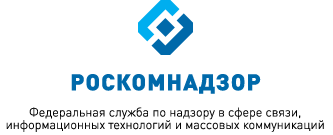 МОНИТОРИНГ ИЗМЕНЕНИЙ ОТРАСЛЕВОГО ЗАКОНОДАТЕЛЬСТВА ЗА ПЕРИОД С 01.10.2014 ПО 01.11.2014(подготовлен Правовым управлением Роскомнадзора) выпуск 22ВКЛЮЧАЕТ В СЕБЯ:Акты Минкомсвязи и РоскомнадзораАкты по основным направлениям деятельности  РоскомнадзораАдминистративная реформаВопросы государственной гражданской службыГосударственные закупкиЗаконопроектыДругие документы и  практику федеральных органов исполнительной властиН о я б р ь 2 0 1 4АКТЫ МИНКОМСВЯЗИ РОССИИ И РОСКОМНАДЗОРАРоскомнадзорПриказ Роскомнадзора от 28.08.2014 № 123 «О внесении изменений в приказы Федеральной службы по надзору в сфере связи, информационных технологий и массовых коммуникаций от 17 января 2012 года № 11, от 29 октября 2012 года № 1132, от 3 июня 2013 года 
№ 591» (зарегистрирован в Минюсте России 07.10.2014 № 34253). Указанный приказ  вносит  изменения  в  приказ  Роскомнадзора  от                          17.01.2012 № 11 и Порядок представления вещателем в лицензирующий орган сведений об операторах связи, осуществляющих трансляцию телеканала, радиоканала по договору с вещателем таких телеканала или радиоканала, и о лицах, распространяющих телеканал, радиоканал в неизменном виде по договору с вещателем таких телеканала или радиоканала (далее – Порядок представления сведений вещателем). Также данный проект вносит изменения в приказ Роскомнадзора от 29.10.2012 № 1132 и Порядок представления в лицензирующий орган оператором связи, осуществляющим трансляцию телеканалов и (или) радиоканалов по договору с вещателем, сведений о таком вещателе (далее – Порядок представления сведений оператором связи).Приказ Роскомнадзора от 24.07.2014 № 107 «Об утверждении Методики проведения конкурса на замещение вакантной должности федеральной государственной гражданской службы в Федеральной службе по надзору в сфере  связи, информационных технологий и массовых коммуникаций» (зарегистрирован в Минюсте России 16.10.2014 № 34346).Методика  проведения конкурса на замещение вакантной должности государственной гражданской службы Российской Федерации в Федеральной службе по надзору в сфере связи, информационных технологий и массовых коммуникаций определяет организацию и порядок проведения конкурса на замещение вакантной должности федеральной государственной гражданской службы в Федеральной службе по надзору в сфере связи, информационных технологий и массовых коммуникаций.Основными задачами проведения конкурса на замещение вакантной должности гражданской службы в Роскомнадзоре являются обеспечение конституционного права граждан Российской Федерации на равный доступ к гражданской службе; обеспечение права федеральных государственных гражданских служащих Роскомнадзора на должностной рост на конкурсной основе; формирование кадрового резерва Роскомнадзора для замещения должностей гражданской службы; отбор и формирование на конкурсной основе высокопрофессионального кадрового состава Роскомнадзора; совершенствование работы по подбору и расстановке кадров.Конкурс заключается в оценке профессионального уровня кандидатов на замещение вакантной должности гражданской службы, их соответствия квалификационным требованиям к должности гражданской службы.АКТЫ ПО ОСНОВНЫМ ВИДАМ ДЕЯТЕЛЬНОСТИ  РОСКОМНАДЗОРАФедеральный закон от 14.10.2014 № 305-ФЗ «О внесении изменений в Закон Российской Федерации «О средствах массовой информации».Добавлено новое основание приостановления деятельности средства массовой информации: в связи с нарушением правил, установленных статьей 19.1 настоящего Закона, по решению суда в порядке гражданского судопроизводства по заявлению регистрирующего органа.При этом статья 19.1 претерпела значительные изменения: установлен запрет в отношении иностранного государства, международной организации, а также находящейся под их контролем организации, иностранного юридического лица, российского юридического лица, доля иностранного участия в уставном капитале которого составляет более 20 процентов, иностранного гражданина, лица без гражданства, гражданина Российской Федерации, имеющего гражданство другого государства, на осуществление владения, управления либо контроля прямо или косвенно (в том числе через подконтрольных лиц или посредством владения в совокупности более 20 процентами долей (акций) любого лица) в отношении более 20 процентов долей (акций) в уставном капитале лица, являющегося участником (членом, акционером) учредителя средства массовой информации, редакции средства массовой информации, организации (юридического лица), осуществляющей вещание.Федеральный закон от 14.10.2014 № 305-ФЗ «О внесении изменений в Закон Российской Федерации «О средствах массовой информации» вступает в силу 01.01.2016.Федеральный закон от 14.10.2014 № 307-ФЗ «О внесении изменений в Кодекс Российской Федерации об административных правонарушениях и отдельные законодательные акты Российской Федерации и о признании утратившими силу отдельных положений законодательных актов Российской Федерации в связи с уточнением полномочий государственных органов и муниципальных органов в части осуществления государственного контроля (надзора) и муниципального контроля».Закон вносит изменения в Федеральный закон от 26.12.2008 № 294-ФЗ                   «О защите прав юридических лиц и индивидуальных предпринимателей при осуществлении государственного контроля (надзор) и муниципального контроля» (далее – Федеральный закон № 294-ФЗ). Изменения касаются того, что положения Федерального закона № 294-ФЗ не применяются при осуществлении контроля за деятельностью организаторов распространения информации в сети «Интернет», связанной с хранением информации о фактах приема, передачи, доставки и (или) обработки голосовой информации, письменного текста, изображений, звуков или иных электронных сообщений пользователей сети «Интернет» и информации об этих пользователях.Данный документ вступает в силу по истечении 30 дней после дня официального опубликования (опубликован на Официальном интернет-портале правовой информации http://www.pravo.gov.ru - 15.10.2014).Федеральный закон «О внесении изменений в статьи 14 и 15 Федерального закона «О рекламе».Законом устанавливается, что ФАС России будет определять методики измерения уровня громкости звука рекламы в теле- и радиопрограммах на основании рекомендаций Минкомсвязи России. Закон предполагает отмену нынешнего регулирования этого вопроса через технический регламент. Выявлять нарушения в уровне громкости звука рекламы будет антимонопольный орган.Принятый закон позволит увеличить эффективность госнадзора за рекламой и уменьшить раздражение, которое вызывает повышенный уровень громкости рекламы у телезрителей и радиослушателей. По статистике граждане уменьшают звук при просмотре рекламных роликов на телевидении. О Федеральном законе «О внесении изменений в статью 6 Федерального закона «Об увековечении Победы советского народа в Великой Отечественной войне 1941 - 1945 годов» и статью 20.3 Кодекса Российской Федерации об административных правонарушениях».Совет Федерации одобрил закон, которым вводится запрет на пропаганду или публичное демонстрирование символики организаций, сотрудничавших с фашистами либо отрицающих итоги Нюрнбергского трибунала.Согласно одобренному документу, санкции для граждан составят от 1 тыс. до 2 тыс. рублей либо административный арест на срок до 15 суток, для должностных лиц - от 1 тыс. до 4 тыс. рублей, для юр. лиц - от 10 тыс. до 50 тыс. рублей. Во всех случаях также будет производиться конфискация предмета административного правонарушения.Изготовление или сбыт в целях пропаганды либо приобретение в целях сбыта или пропаганды нацистской символики, либо иной запрещенной атрибутики будет грозить штрафом для граждан от 1 тыс. до 2,5 тыс. рублей, для чиновников - от 2 тыс. до 5 тыс. рублей, для юр. лиц - от 20 тыс. до 100 тыс. рублей, опять же с конфискацией предмета правонарушения.Постановление Правительства Российской Федерации от 08.10.2014 
№ 1024 «О внесении изменений в перечень информации о деятельности федеральных органов исполнительной власти, руководство деятельностью которых осуществляет Правительство Российской Федерации, и подведомственных им федеральных органов исполнительной власти, размещаемой в сети Интернет».Постановлением установлено, что информация о результатах проверок в федеральном органе исполнительной власти, руководство деятельностью которого осуществляет Правительство Российской Федерации, или в их территориальных органах и подведомственных организациях и принятых или принимаемых ими мерах по устранению и недопущению выявленных нарушений размещается на официальном сайте соответствующего органа исполнительной власти в течение пяти рабочих дней со дня подписания акта проверки.Постановление Правительства Российской Федерации от 09.10.2014 
№ 1037 «О внесении изменения в Положение о единой системе межведомственного электронного взаимодействия».Постановление определяет, что государственные органы и государственные организации размещают и актуализируют в «Единой системе нормативной справочной информации» информацию технического характера, используемую в межведомственном электронном взаимодействии для обеспечения единообразного представления объектов информационного обмена, сведения о которых содержатся в государственных информационных ресурсах и используются в деятельности органов государственной власти при предоставлении государственных услуг в электронном виде. Такие действия выполняются с учетом перечня нормативной справочной информации, подлежащей размещению в данной системе, которые утверждаются Минкомсвязи России.Федеральный закон от 22.10.2014 № 311-ФЗ «О внесении изменений в Бюджетный кодекс Российской Федерации».Изменениями дано новое определение бюджетной классификации; дается определение перечня и реестра источников доходов бюджета, а также устанавливается порядок его формирования; расширяется перечень бюджетных полномочий Федерального казначейства; уточняется порядок составления и ведения сводной бюджетной росписи.Предусматривается, что не использованные по состоянию на 1 января текущего финансового года межбюджетные трансферты, имеющие целевое назначение, подлежат возврату в доход бюджета, из которого они были ранее предоставлены, в течение первых 15 рабочих дней текущего финансового года. При этом главным администратором бюджетных средств должно быть принято решение о наличии (об отсутствии) потребности в межбюджетных трансфертах, не использованных в отчетном финансовом году.Отчет об использовании бюджетных ассигнований резервного фонда Правительства Российской Федерации прилагается к годовому отчету об исполнении федерального бюджета, отчет об использовании бюджетных ассигнований резервных фондов высших исполнительных органов государственной власти субъектов Российской Федерации, резервных фондов местных администраций прилагается к годовому отчету об исполнении соответствующего бюджета.АДМИНИСТРАТИВНАЯ РЕФОРМА Договор о прекращении деятельности Евразийского экономического сообщества (подписан в г. Минске 10.10.2014).В связи с созданием Евразийского экономического союза (ЕАЭС), деятельность ЕврАзЭС, членами которого являются Россия, Беларусь, Казахстан, Киргизия и Таджикистан, прекращается с 1 января 2015 годаРешения органов управления интеграцией продолжают действовать в прежнем статусе. Дела, которые находятся в производстве Суда ЕврАзЭС на дату подписания данного договора, и заявления, поступившие в Суд ЕврАзЭС до его подписания, подлежат рассмотрению Судом ЕврАзЭС в срок не позднее 31 декабря 2014 года.Мероприятия по прекращению деятельности органов Сообщества определяются решением Межгосударственного Совета ЕврАзЭС.Функции депозитария международных договоров, составляющих договорно-правовую базу ЕврАзЭС, решений органов ЕврАзЭС, а также решений органов управления интеграцией, преемниками которых являются органы ЕврАзЭС, передаются с 1 января 2015 года от Интеграционного Комитета ЕврАзЭС МИД России.ВОПРОСЫ ГОСУДАРСТВЕННОЙ ГРАЖДАНСКОЙ СЛУЖБЫПостановление Правительства Российской Федерации от 16.10.2014 
№ 1060 «О внесении изменений в Положение об особенностях направления работников в служебные командировки».Внесены поправки редакционного характера в Положение об особенностях направления работников в служебные командировки. Внесенные изменения необходимы в целях приведения данного Положения в соответствие с Федеральным законом от 02.04.2014 № 55-ФЗ «О внесении изменений в статью 10 Закона Российской Федерации «О государственных гарантиях и компенсациях для лиц, работающих и проживающих в районах Крайнего Севера и приравненных к ним местностях» и Трудовой кодекс Российской Федерации».Порядок и размеры возмещения всем категориям работников расходов, связанных со служебными командировками, предусматривались коллективным договором или локальным нормативным актом  до вступления в силу вышеупомянутого Федерального закона.Федеральный закон «О внесении изменений в отдельные законодательные акты Российской Федерации в части исключения положений, устанавливающих преимущества для отдельных хозяйствующих субъектов». Из федерального законодательства исключены нормы, которые могут создавать необоснованные преимущества отдельным кредитным организациям и сдерживать конкуренцию на рынке банковских услуг. Таким образом, закон предоставляет работникам возможность выбора банка для открытия счета, на который будет перечисляться его заработная плата. В целях защиты имущественных интересов граждан закон предусматривает положения, в соответствии с которыми вносимые в кредитные организации денежные средства будут застрахованы в системе обязательного страхования вкладов физических лиц и возмещены в полном объеме при наступлении страхового случая, предусмотренного Федеральным законом от 23 декабря 2003 г. № 177-ФЗ «О страховании вкладов физических лиц в банках Российской Федерации».ГОСУДАРСТВЕННЫЕ ЗАКУПКИ Приказ Минэкономразвития России № 529, Казначейства России № 12н от 29.08.2014 «О внесении изменений в Порядок регистрации юридических лиц, указанных в части 2 статьи 1 Федерального закона от 18 июля 2011 г. № 223-ФЗ «О закупках товаров, работ, услуг отдельными видами юридических лиц» на официальном сайте в информационно-телекоммуникационной сети «Интернет» для размещения информации о размещении заказов на поставки товаров, выполнение работ, оказание услуг (www.zakupki.gov.ru), утвержденный совместным приказом Минэкономразвития России и Федерального казначейства от 10 августа 2012 № 506/13н» (зарегистрирован в Минюсте России 14.10.2014 № 34305).Приказом установлено, что с 1 января 2015 года будет применяться усовершенствованный порядок регистрации государственных компаний на сайте zakupki.gov.ruПри регистрации госкомпаний на сайте zakupki.gov.ru их полное и сокращенное наименование, основной государственный регистрационный номер (ОГРН), адрес, код по общероссийскому классификатору организационно-правовых форм (ОКОПФ) и коды видов экономической деятельности по общероссийскому классификатору видов экономической деятельности (ОКВЭД) будут указываться автоматически после указания ими ИНН и КПП. Такие данные будут указываться в соответствии со сведениями Единого государственного реестра юридических лиц (ЕГРЮЛ).ЗАКОНОПРОЕКТЫ Законопроект № 575962-6 «О внесении изменений в Федеральный закон «Об информации, информационных технологиях и о защите информации» (об ограничении доступа к информации, нарушающей личные неимущественные права гражданина либо посягающей на принадлежащие гражданину нематериальные блага).Законопроект находится на рассмотрении в Государственной Думе в первом чтении. Проект федерального закона № 575962-6 предполагает дополнение Федерального закона от 27.07.2006 № 149-ФЗ «Об информации, информационных технологий и о защите информации»  (далее – Федеральный закон № 149-ФЗ) статьей 15.3.1, которая устанавливает порядок ограничения доступа к информации, нарушающей личные неимущественные права гражданина или посягающей на принадлежащие гражданину нематериальные блага.Законопроект № 449133-6 «О внесении изменений в некоторые законодательные акты Российской Федерации по вопросу распространения заведомо недостоверной информации о банках и публичных организациях».Законопроект рассмотрен Государственной Думой во втором чтении. Изменения касаются дополнения статьи 4 Закона Российской Федерации 27.12.1991 № 2124-1 «О средствах массовой информации» запретом на распространение заведомо недостоверной информации о банках и публичных организациях в печатных изданиях, аудио- или видео программах, радио-, теле, видео, кинопрограммах, в виде размещения в сети «Интернет» материалов, при проведении собраний и встреч с гражданами, публичных дебатов и дискуссий, митингов и демонстраций, посредством выпуска и распространения печатных, аудиовизуальных и других материалов, а также иными способами. Законопроект	 № 458668-6 «О внесении изменений в Федеральный закон «Об информации, информационных технологиях и о защите информации» и Гражданский процессуальный кодекс Российской Федерации».Законопроект находится на рассмотрении в Государственной Думе в третьем чтении. Указанный законопроект касается расширения содержания статьи 15.2 Федерального закона № 149-ФЗ: до объектов авторских и смежных прав, в отношении которых установлен порядок ограничения доступа к информации, распространяемой с нарушением авторских и смежных прав.ДРУГИЕ ДОКУМЕНТЫ И  ПРАКТИКА ФЕДЕРАЛЬНЫХ ОРГАНОВ ИСПОЛНИТЕЛЬНОЙ ВЛАСТИФедеральный закон от 22.10.2014 № 319-ФЗ «О внесении изменений в отдельные законодательные акты Российской Федерации».Предусматривается, что в рамках национальной системы платежных карт, в числе прочего, оказываются услуги платежной инфраструктуры по осуществляемым на территории Российской Федерации переводам денежных средств с использованием международных платежных карт.Также установлено, что обеспечительный взнос в размере суммы переводов денежных средств, осуществленных на территории Российской Федерации в рамках платежной системы в течение двух календарных дней не будет уплачиваться оператором платежной системы, не являющейся национально значимой платежной системой при соблюдении установленных условий. Штраф за невнесение или внесение не в полном размере указанного обеспечительного взноса будет взыскиваться с оператора платежной системы, не являющейся национально значимой платежной системой, с учетом указанного выше положения.Федеральный закон от 14.10.2014 № 300-ФЗ «О внесении изменений в статью 33 Федерального закона «О политических партиях».Законом установлено, что с 1 января 2015 года повышается уровень государственного финансирования политических партий по результатам выборов депутатов Государственной Думы. С 1 января 2015 года указанное финансирование будет осуществляться в размере ста десяти рублей, умноженных на число голосов избирателей, полученных федеральным списком кандидатов, выдвинутым политической партией, в случае, если федеральный список кандидатов, выдвинутый политической партией на выборах депутатов Государственной Думы, получил по результатам выборов не менее 3 процентов голосов избирателей, принявших участие в голосовании по федеральному избирательному округу.Федеральный закон от 14.10.2014 № 306-ФЗ «О внесении изменения в статью 36 Федерального закона «Об основных гарантиях избирательных прав и права на участие в референдуме граждан Российской Федерации».Уточнены требования к оформлению ходатайства инициативной группы по проведению референдума субъекта Российской Федерации и местного референдума в случае, если инициатива выдвинута избирательным или иным общественным объединениемОпределено, что в случае, если инициатива выдвинута избирательным или иным общественным объединением, ходатайство по проведению референдума должно быть подписано всеми членами руководящего органа этого избирательного или иного общественного объединения, либо руководящего органа его регионального отделения (соответственно уровню референдума), поддержавшими решение о выдвижении инициативы проведения референдума.Постановление Правительства Российской Федерации от 20.10.2014                  № 1082 «О внесении изменений в Положение о национальном фонде алгоритмов и программ для электронных вычислительных машин».Исключено требование к программам для ЭВМ и документации к ним, подлежащим размещению в фонде (объектам фонда), о прохождении процедуры государственной регистрации (в случае, если обладателем исключительных прав на объект фонда является Российская Федерация). Объект фонда (в случае, если обладателем исключительных прав на объект фонда является Российская Федерация), не прошедший процедуру государственной регистрации на день размещения в фонде, подлежит государственной регистрации в течение 90 календарных дней со дня размещения такого объекта в фонде.Письмо Минобрнауки России от 28.04.2014 № ДЛ-115/03 «О направлении методических материалов для обеспечения информационной безопасности детей при использовании ресурсов сети Интернет». В соответствии с данными рекомендациями региональные и местные органы образования, а также образовательные организации будут реализовывать систему организационно-административных мероприятий по ограничению доступа учеников к информации, не соответствующей задачам образования, а также информации, причиняющей вред их здоровью и развитию. Классификация видов такой информации определена в документе.Рекомендациями предусмотрено создание Реестра не совместимых с образованием ресурсов (НСОР), представляющего собой базу данных Интернет-ресурсов, содержащих информацию, причиняющую вред здоровью или развитию детей, а также не соответствующую задачам образования.Интернет-провайдеры смогут предоставлять образовательным организациям доступ в Интернет только при условии соответствия требованиям, определенным федеральными органами власти в области образования и связи.Приказ Минэкономразвития России от 29.08.2014 № 528, Казначейства России № 11н «О внесении изменений в Особенности размещения на официальном сайте Российской Федерации в информационно-телекоммуникационной сети «Интернет» для размещения информации о размещении заказов на поставки товаров, выполнение работ, оказание услуг планов-графиков размещения заказов на 2014 и 2015 годы, утвержденные совместным приказом Министерства экономического развития Российской Федерации и Федерального казначейства от 20 сентября 2013 г. № 544/18н» (зарегистрирован в Минюсте России 14.10.2014 № 34308).Уточнен порядок заполнения планов-графиков размещения госзаказов на 2014 и 2015 годы с целью их опубликования на сайте zakupki.gov.ruОпределено, в частности, что в столбце 1 формы плана-графика указывается код бюджетной классификации Российской Федерации (КБК), содержащий в том числе код вида расходов (КВР), детализированный до подгруппы и элемента КВР, и код классификации операции сектора государственного управления (КОСГУ), детализированный до статьи и подстатьи КОСГУ, относящихся к расходам бюджетов.Установлено, что при размещении плана-графика на сайте сведения, составляющие государственную тайну, не размещаются.Постановление Правительства Российской Федерации от 17.09.2014               № 374п «О составе сведений, содержащихся в индивидуальном лицевом счете застрахованного лица, представляемых посредством информационной системы «личный кабинет застрахованного лица».С 1 января 2015 года можно будет узнавать через «Личный кабинет застрахованного лица» данные своего индивидуального лицевого счета в системе пенсионного страхования. К таким сведениям отнесены: величина индивидуального пенсионного коэффициента (ИПК); сумма страховых взносов за отчетный период;страховой стаж; данные о страховщике, у которого формируются пенсионные накопления.Приказ ФСТ России от 16.09.2014 № 1491-с «Об утверждении Порядка расчета тарифов на услуги общедоступной электросвязи для целей эфирного телевизионного и (или) радиовещания» (зарегистрирован в Минюсте России 10.10.2014 № 34281).Определен порядок расчета тарифов для целей эфирного телерадиовещания общероссийских обязательных общедоступных теле- и радиоканаловРасчет тарифов на услуги связи для целей эфирного телевизионного или радиовещания основывается на необходимости доведения их до уровня, обеспечивающего компенсацию экономически обоснованных затрат и возмещение нормативной прибыли.Тарифы на услуги связи для целей эфирного телевизионного вещания или радиовещания устанавливаются отдельно на каждую услугу с дифференциацией по используемым средствам связи.Определены формулы и порядок расчета тарифов на услуги общедоступной электросвязи для целей эфирного телевизионного или радиовещания, в том числе:тарифов на услугу связи для целей эфирной аналоговой наземной трансляции общероссийских обязательных общедоступных телеканалов и радиоканалов с использованием средств связи, предназначенных для приема сигнала телеканала или радиоканала, с использованием спутниковых станций приема цифровых сигналов общероссийских обязательных общедоступных телеканалов и радиоканалов;тарифы на услуги связи для целей эфирной аналоговой и эфирной цифровой наземной трансляции общероссийских обязательных общедоступных телеканалов и радиоканалов с использованием средств связи, предназначенных для передачи аналогового сигнала телеканала или радиоканала в эфир, предоставляемые с использованием технических средств различной мощности, обеспечивающих трансляцию в различных диапазонах волн и т.д.«Методические рекомендации по организации и проведению открытых конкурсов на право заключения договора на проведение аудита бухгалтерской (финансовой) отчетности организаций, указанных в части 4 статьи 5 Федерального закона «Об аудиторской деятельности», «Примерный договор на проведение аудита бухгалтерской (финансовой) отчетности организации» (одобрены Советом по аудиторской деятельности 18.09.2014, протокол № 14).Предусмотрены рекомендации по процедуре проведения открытого конкурса на право заключения договора аудита отчетности отдельных организацийФедеральный закон «Об аудиторской деятельности» устанавливает, что договор на проведение обязательного аудита бухгалтерской (финансовой) отчетности организации, с долей государства в уставном (складочном) капитале не менее 25 процентов, а также аудита бухгалтерской (финансовой) отчетности госкорпорации, госкомпании, государственного унитарного предприятия или муниципального унитарного предприятия заключается с аудиторской организацией или индивидуальным аудитором, определенными путем проведения открытого конкурса в порядке, установленном законодательством о контрактной системе в сфере закупок.Предусмотрены разъяснения по следующим вопросам, в том числе: организация открытого конкурса на право заключения договора на проведение аудита; особенности описания объекта закупки; требования к участникам закупки; особенности содержания заявок участников закупки; правила оценки заявок участников закупки; содержание договора на проведение аудита.Письмо ФАС России от 18.09.2014 № ЦА/37755/14 «О разъяснении антимонопольного законодательства».Исполнение предписания антимонопольного органа приостанавливается до дня вступления решения арбитражного суда в законную силу, если заявление об обжаловании предписания принято к производству арбитражного суда.В случае вступлении в законную силу решения (постановления) арбитражного суда о законности предписания, предписание должно быть исполнено в срок, равный периоду, исчисляемому с даты принятия арбитражным судом заявления об обжаловании предписания к производству  до даты исполнения предписания, которая установлена в соответствующем пункте такого предписания, если срок исполнения такого предписания установлен в виде определенной даты.Срок исполнения предписания не приостанавливается, если имеет место обжалование решения антимонопольного органа без обжалования предписания. В данном случае предписание должно быть исполнено в срок, установленный в данном предписании. Антимонопольный орган должен применить меры административной ответственности независимо от стадии обжалования решения, в случае, если решение не признано на момент возбуждения дела об административном правонарушении недействительным судебным актом, вступившим в законную силу, при неисполнении предписания лицом в указанный срок.Предоставленный материал был подготовлен с использо-ванием информации из электронных нормативно-правовых базы «Консультант-Плюс».